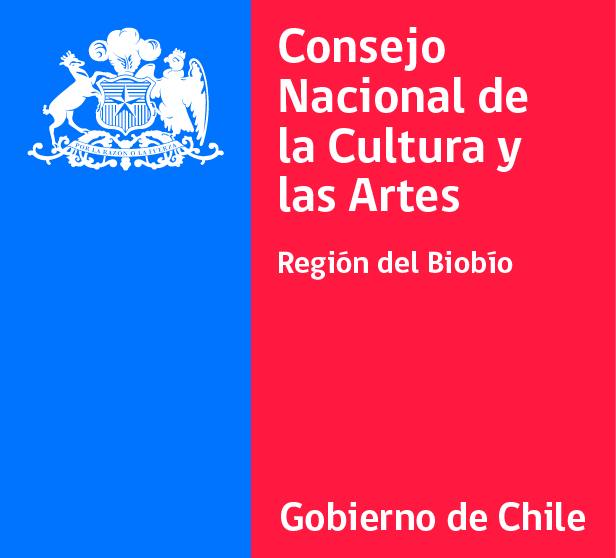 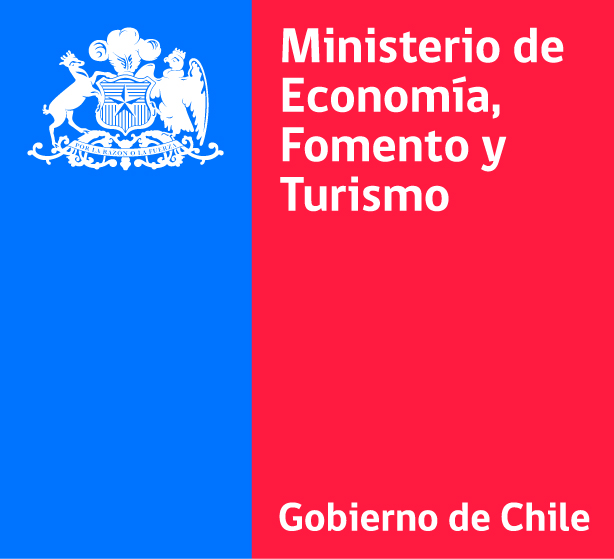 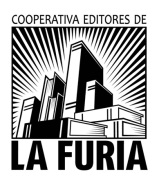 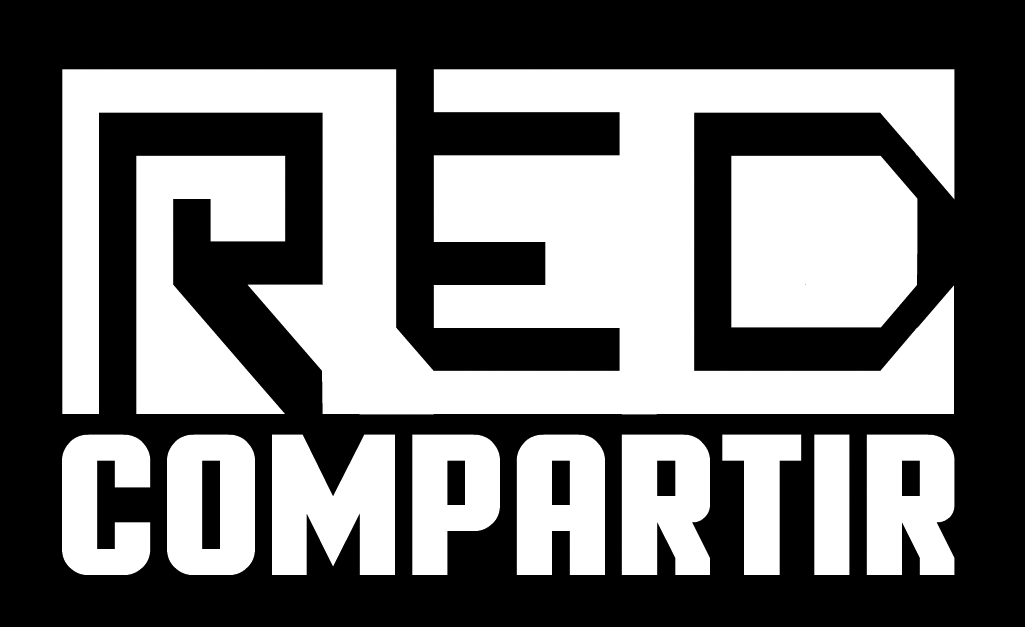 JORNADA DE ASOCIATIVIDAD Y COOPERATIVISMOCONCEPCION, 22 DE OCTUBRE 2016FICHA DE INSCRIPCIÓNNOMBRECOMUNAACTIVIDADN° DE TELEFONOMAILORGANIZACIÓN